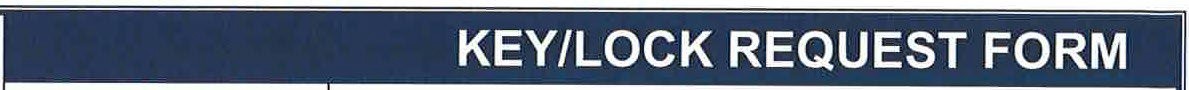 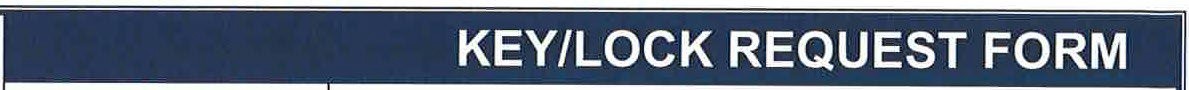 To order keys and locks, please complete this form, have an authorized person sign it and return it to the Office of the Building.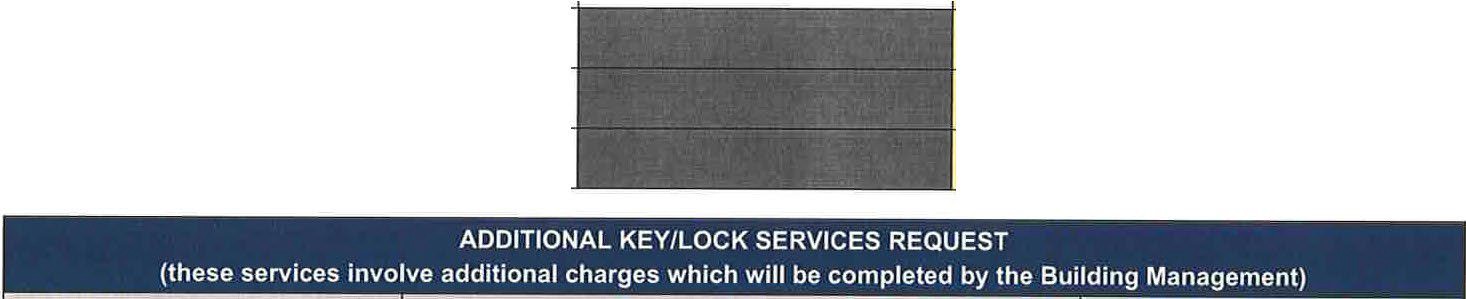 Your account will be billed in accordance with our standard practices for the requested services, including an administrative fee as applicable on third party charges. If you have any questions about how your charges will be calculated, please discuss them with us before submitting this form.   Received by: ______________________________________________Date: ________________________If you have any questions, please contact the Office of the Building:Phone: (808) 545-7500 ~ Fax: (808) 523-6008 ~ Email: bishopsguare@douqlasemmett.com 1001 Bishop Street, Suite 750, Honolulu, HI 96813rev 05/23Tenant Name:Tower:	 ASB	 Pauahi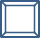 Suite No.:Date:Email:Phone #:Location of Door# of KeysKey # (found at top of key) for Suite Entrance& Interior Door only.(For Building Management use only)(For Building Management use only)Location of Door# of KeysKey # (found at top of key) for Suite Entrance& Interior Door only.Cost per KeyTotal Cost for KeysSuite Entrance$40.00Interior Door$40.00Women's Restroom$40.00Men's Restroom$40.00Mailbox$40.00Location of DoorRequest TypeTotal Cost for Service(For Building Management Use)  Rekey	 Change Lock/Keypad Code  Install Lock  ShippingTenantAuthorized Person:Signature:TenantAuthorized Person:Type/print name & title:BUILDING MANAGEMENT USE ONLYBUILDING MANAGEMENT USE ONLYAmount due: I$TLA #:Signature:Date: